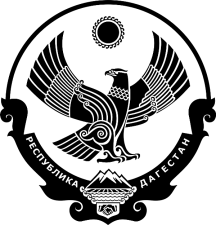 РЕСПУБЛИКА ДАГЕСТАНСОБРАНИЕ ДЕПУТАТОВ МУНИЦИПАЛЬНОГО РАЙОНА«КАРАБУДАХКЕНТСКИЙ РАЙОН»Р Е Ш Е Н И Еот 11 апреля 2023 года № 122Об утверждении Схемы территориального планирования МР «Карабудахкентский район» в новой редакцииВ соответствии со ст. 20 Градостроительного кодекса РФ, руководствуясь Уставом МР «Карабудахкентский район», и на основании согласования с Правительством РД проекта Схемы территориального планирования МР «Карабудахкентский район» в новой редакции, Собрание депутатов муниципального района «Карабудахкентский район» 4-го созываР Е Ш А Е Т:1. Утвердить Схему территориального планирования МР «Карабудахкентский район» в новой редакции (прилагается).2. Опубликовать настоящее решение в районной газете «Будни района» и разместить на сайте администрации Карабудахкентского муниципального района.Председатель Собрания депутатовМР «Карабудахкентский район»					          А.А. СалаватовГлаваМР «Карабудахкентский район»					        М.Г. Амиралиев